Regional Technical Forum An Advisory Committee of the Northwest Power and Conservation and Council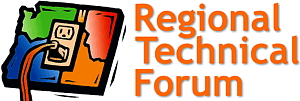 Operations and Procedures ManualFebruary 11, 2014Version 1.0The Regional Technical Forum (RTF) is chartered as an advisory committee of the Northwest Power and Conservation Council (Council).  Founded in 1999, the RTF is charged with developing consistent standards and protocols for verification and evaluation of energy savings used by electric utilities in the Pacific Northwest. As an agent of the Council the RTF is subject to operating within the Charter of the Council and the Charter granted to the RTF by that body.  RTF By-Laws are also approved by the Council. 1.0 Purpose This Operations and Procedures manual describes how the activities, actions, decision-making and Council granted authorities are conducted by the RTF. This document serves to increase transparency and help ensure accountability of RTF actions and decisions.2.0 These operations and procedures affect the RTF staff, voting members of the RTF, non-voting corresponding members, and RTF subcommittee participants.2.1 RTF StaffThe RTF staff consists of contract staff, all serving one-year contracts with optional renewal dates set to coincide with RTF Member selection dates, which are every three years.  One Council staff is dedicated full time as the RTF Manager and overseas all contract staff.  Additional Council staff provide in-kind services to the RTF in part-time capacity.  Those staff include the RTF chair, the co-chair, the contracts administrator (Administrator) and an administrative assistant.Contract staff are technical and content experts and by agreement work principally for the RTF.  Contract staff are competitively selected through a Request For Proposals (RFP) process for their unique and complimentary expertise. Contract staff selections are reviewed and approved by the Operations subcommittee and Council staff.  Contracts for their work are included as part of the RTF approved work plan and budget.2.2 Voting RTF membersAs per the RTF Bylaws, the RTF is comprised of no fewer than twenty (20) and no more than thirty (30) members selected and appointed by the Council.  All voting RTF members serve for three (3) calendar years following the date of notice by the Council.  Recommendations of nominees to the RTF are based on applicant areas of expertise, and RTF needs across multiple disciplines (program design, technology analysis, efficiency program management, and evaluation), markets (residential, commercial, industrial, utility infrastructure,) and technologies (industrial process, utility distribution, HVAC, etc.).  Although geographic diversity is considered to help provide expertise in applicable efficiency implementation capabilities, technologies, or other unique considerations of those areas, member selection is not constituency based and RTF funding stakeholders are not automatically awarded a spot to serve as a voting member.2. Corresponding RTF members Appointment of nominees for Corresponding Member of the RTF is conducted at the same time as nominations for RTF voting members, every three years.  Corresponding member nominations are reviewed by RTF staff and recommended to the Council Power Division Director for approval based upon their expertise. There is no limit to corresponding member appointees.2.5 Nomination and Appointment ScheduleIn June of every third year (e.g. 2012, 2015, 2018…) all RTF members are notified of the termination of their appointment at the end of that calendar year.  RTF staff prepares an RTF voting member solicitation for a new 3-year term which is reviewed and recommended for release by the RTF Operations Subcommittee in July of that calendar year.  The RFP is published no later than August of the last year of RTF Member appointment.  The RFP requests nominees provide a cover letter of interest, expertise summary, current CV, and checklist of skills, knowledge and experience deemed applicable to the RTF.  Nominee response to the RFP is due 30 days from the date of posting, usually by September of that year.  Prior to or during the RFP solicitation, the RTF may direct staff to solicit nominations to address technical, programmatic, or other expertise needs of the RTF in the coming years.  Existing members may re-bid for continued membership, however no existing members are guaranteed a spot as a future voting member.The RTF staff reviews and qualifies nominees for membership and proposes the list of voting and non-voting corresponding member nominees to the Operations Subcommittee for review and development of the RTF’s recommendation to the Council.  Prior to recommending the final list to the Council, proposed nominees are reviewed with the executive director of the Council, the RTF chair, and the chair of the Council’s Power Committee.  In October, and no later than November of the third year of RTF member appointment, the Council is presented with the RTF’s recommended nominees for appointment and asked to approve the membership.  Members are notified of their appointment no later than December of the calendar year preceding their term of appointment. Those members who apply to become a voting member but are not ultimately selected are given the opportunity to become a corresponding member.All Council appointments are contingent on the appointees signing the RTF Conflict of Interest policy available on the RTF website and mailed to each member prior to the beginning of their term.  No appointee may act in the capacity of an RTF member prior to the RTF chair receiving a signed Conflict of Interest Policy statement on file. 2.5 Subcommittee ParticipantsThe RTF maintains a list of Subcommittees that are designed to focus on the technical details of a measure or specification. Subcommittee meetings are held on an as-needed basis and are open to all who wish to attend. There is no limit to the number of participants on a particular subcommittee, and any participant can join as many subcommittee meetings as desired.3.0 RTF Charter, Bylaws and GuidelinesThe RTF acts as an advisory committee chartered by the Council.  The Council approves the charter and bylaws under which the RTF operates. Found on the RTF website, the chart and bylaws are updated on an as-needed basis.The RTF develops, maintains and adopts Unit Energy Savings Measures (UES) and Standard Protocols and may review Custom Measure Protocols or Impact Evaluations as requested using the Operative Guidelines posted on its web site: http://rtf.nwcouncil.org/subcommittees/guidelines/RTF staff adhere to these Guidelines during the development and through the adoption and review of measures, protocols or review of custom measure protocols and impact evaluations.  RTF staff keep track of issues that arise related to the Guidelines and perform an annual update at the end of each calendar year.4.0 RTF Annual Budget and Business and Work Planning4.1 Development of RTF Annual Business and Work PlansThe RTF operates on a multi-year funding cycle as secured by the Policy Advisory Committee (PAC) and a calendar year work plan and budget.  The annual Business and Work Plan, including the budget, are recommended by the RTF to be approved by the Council in the last quarter of each year for the following calendar year. Funding through 2014 is set at $1.473 million per year, or $4.42 million for the three-year funding cycle (2012 – 2014).  Regional funding is by subscription and includes the Northwest’s investor and consumer owned utilities.  The funding level for each subscriber is determined by the regionally agreed upon shares for funding the NW Energy Efficiency Alliance.The RTF work plan follows a format which includes nine primary categories that define the scope of work the RTF covers:New Measure DevelopmentExisting Measure Review and UpdatesStandardization of Technical AnalysisRegional CoordinationResearch and Data DevelopmentTools DevelopmentRTF ManagementRTF Member Support and AdministrationThe approved calendar year Budget, Business Plan and Work Plan are posted on the RTF web site for reference:  http://rtf.nwcouncil.org/workplan/4.2 Work Plan Progress ReportingThe RTF reviews progress on its annual work plans quarterly.  A “dashboard” is used for reporting progress to the RTF PAC which displays metrics relating to percent completion of work, number of measures approved, reviewed, or developed, budget expenditures, and other progress relative to the work plan. 4.3 Mid Year Progress ReportEach calendar year at the RTF’s June meeting a mid-year programming effort occurs in which staff reviews the current work plan and budget expenditures and provides a comparison between planned allocations and actual allocations. This information is presented to the Operations Subcommittee and to the RTF to provide a sense of what has been allocated so far and what is likely to be spent by the end of the year. If budget dollars are required to move across categories, or work plan items have been changed or removed, that information is presented in detail as well. roposed changes in funding allocations are brought before the Operations Subcommittee for approval prior to any changes being made.4.4 Business and Work Plan Development ScheduleThe RTF develops its following year business and work plans throughout the preceding calendar year.  Topics requiring the RTF’s attention or decisions needed in the upcoming year are collected and defined by RTF staff.  The RTF members, RTF Operations Subcommittee, the Council and its staff, and the RTF PAC are invited to recommend topics for inclusion in the work plan.  During the year, topics are retained by RTF staff for each of the general work plan categories.  Following is the development schedule for formalizing draft plans and gaining an RTF recommendation for Council approval of the final business and work plans:Identifying following year work objectives     	Throughout the yearMid-year review of work plan progress		June RTF meeting    Draft work and business plan			July – AugustOperations Subcommittee review			August – SeptemberDraft plans for RTF and public review		SeptemberPlans adopted by RTF				OctoberRTF plans recommended to Council		OctoberPlans approved by Council				November	4.5 Work Plan Approval ProcessAnnual RTF budgets, Business and Work Plans are ultimately approved by the Council.  The review and approval process follows these steps:The RTF Manager and staff propose a draft for the Chair and Co-chair to review, edit and comment onThe RTF Operations Subcommittee reviews the edited draft by staff and the Chair/Co-Chair and suggests changes or edits. The Operations Subcommittee recommends a Draft for RTF and public review for a period of 30 days.  The public review copy is posted on the RTF’s web site and notice is sent to all RTF interested parties.  Comments are submitted in writing through the web page. The comments from the RTF and public review are compiled and reviewed by RTF staff and proposed as indicated for inclusion in the reviewed draft plans for RTF decision.The Operations Subcommittee reviews the edited version and proposes their final version to the RTF for a decision to recommend the plans to the Council.The RTF PAC performs a parallel review of the plans and makes a recommendation for approval to the Council. The Council is provided the RTF Budget, Business and Work Plans no later than its October meeting of each calendar year. The Council approves the RTF Budget, Business and Work Plans at either its November or December meeting of each calendar year. 5.0 RTF Meetings5.1 SchedulingEach year in October, RTF staff publishes a draft schedule of meetings for the following calendar year.  The draft schedule is developed for RTF member review and comment.  The RTF traditionally meets the second or third Tuesday of each month with no fewer than 12 meetings scheduled per year.  The meetings are scheduled whenever possible to avoid conflict with major regional or national events and the NW monthly Council meetings.  Feedback from RTF members on the proposed schedule for the following year is considered and incorporated into the final proposed schedule presented at the December RTF meeting.  RTF staff reserves the right to make changes to the meeting dates and number of total meetings throughout the calendar year as necessary.  The schedule is posted on the RTF web site before the beginning of the next calendar year.5.2 RTF Meeting AgendasAgendas for upcoming meetings are published and posted to the RTF web site no later than ten (10) days prior to the scheduled meeting.  The agendas are prepared by RTF staff and reviewed and approved by the Operations Subcommittee on a monthly basis.  Agenda items that include presentations, analysis, UES measure workbooks or other documents requesting an RTF decision are posted no less than seven (7) days prior to the scheduled meeting in order to give members adequate time for review and familiarization.The selection of RTF agenda items for specific meetings are primarily driven by the RTF annual Business and Work Plans as well as the measure development cycle that is determined by measure sunset dates.  Measure review typically takes priority for placement on any given RTF meeting agenda to ensure the RTF stays in compliance with the sunset dates agreed upon at the adoption of each measure. However whenever possible, RTF staff coordinates with external stakeholders who are developing items for RTF consideration (measures, protocols, evaluation reports, etc.) to incorporate their timing needs with the agenda. 5.3 RTF Meeting Minutes and RecordsMeeting records include minutes, voting record, presentations and supporting documentation.  Meeting minutes published for each meeting help document the agenda items presented, information shared, discussion, and final decisions of the RTF.  A register of attending members (in person and by phone) and is included in the minutes of each meeting. The minutes are reviewed and provided in final form by an outside contractor within 10 business days after the RTF meetings.  Minutes are posted on the RTF web site for no fewer than fourteen (14) days prior to the following RTF meeting.  Meeting minutes of the previous meeting are adopted by the RTF at the subsequent meeting after RTF review and discussion.  Staff review and editing of the minutes includes the following steps:A dedicated editorial contractor publishes a first draft of the minutes from live note taking during the meeting.RTF staff documents the specific language of decisions by the RTF independent of the editorial contractor’s minutes.  The decision language is entered into a Decision Record document that is maintained by staff.  The decision language document and staff notes are provided to the editorial contractor for the first draft of the minutes where the specific decision language is compared, corrected and included. The editorial contractor sends the draft minutes to the staff for final review. After staff review, the RTF Administrative Assistant posts the proposed minutes on the website in the agenda for approval at the next RTF meeting.The entire permanent record of meetings, including all presentation data and approved meeting minutes, is kept on the RTF web site at: http://rtf.nwcouncil.org/archive.asp5.4 DecisionsThe RTF follows the guiding principles of Roberts Rules of Order for meeting management and decision making, as well as the adopted RTF Charter and Bylaws and the adopted Conflicts of Interest Policy for voting. Motions of the RTF are either for adoption (measures, guidelines, protocols, agendas, minutes), acceptance (third party reports to the RTF), authorization (Staff actions, forwarding decision requests to Council, enter into contract negotiations or re-negotiations, expenditure under the budget) or advise (direct staff or contractor action) on behalf of the RTF.  Any RTF member, subcommittee or staff may prepare motion language in advance for RTF member proposal and an RTF member shall make any motions either verbally or in writing for RTF decision.5.5 Post RTF Meeting Staff ResponsibilitiesIn addition to duties associated with website updates of minutes and decisions, following each RTF meeting staff will incorporate comments received during the meeting and accepted in the final decision into the work products that they were the lead on. These work products will then be sent to the third party QC contractor for review, (as explained in Section 6.4) before they are marked as “final” on the RTF website.Staff will also complete a Small/Rural Utility Checklist for each UES or Standard Protocol adopted by the RTF to present to the Small/Rural Subcommittee at their next meeting. Staff are responsible for updating these checklists for work products that they have been the lead on if any changes are made between the Small/Rural Subcommittee meeting and the completion of the QC review.6.0 RTF Work ManagementThe RTF Manager and tracks the work being conducted by RTF staff, contractors, RTF subcommittees, RTF, and Council staff providing support services to the RTF.  The RTF Chair and Chair oversee the RTF Manager’s work. 6.1 RTF Work Tracking The RTF Manager assigns work and establishes the schedule for RTF staff and contractors to complete work and bring it before the RTF.  Ongoing work of the RTF is tracked by staff using a shared online workbook. The workbook is accessible to all RTF staff for updating progress and tracking other administrative procedures and milestones in real-time. Staff are responsible for keeping the shared workbook up to date with items they have been assigned. 6.2 RTF Budget Tracking WorkbooksThe RTF Manager and Administrator maintain the updated budget workbook and PAC dashboard, tracking the progress of committed and expended funds under the RTF approved budgets.  6.3 RTF Staff MeetingsThe RTF Staff meet weekly to update each other on work progress, track administrative procedures, project progress, new issues of importance, and to address technical or policy issues that need either staff, RTF, or Operations Subcommittee attention.  Staff determines the readiness of agenda items for the next RTF meeting and helps identify issues for the Operations Subcommittee to review.On the day before each monthly RTF meeting, staff meet with the chair and co-chair to discuss the upcoming agenda items and any known issues or areas for discussion. 6.4 Work Quality ControlRTF Staff conduct detailed technical data collection and analysis.  In addition to the RTF manager’s review of work products, staff is requested to review each other’s work for consistency and accuracy whenever possible.  After the adoption of a work product (UES measure workbook, Standard Protocol, Calculator, etc.) an independent third party contractor is sent the work product to ensure there are no calculation errors, misapplication of approved methodology, or source documentation errors. The QC Contractor is required to be familiar with the RTF Guidelines and technical characteristics of UES Measure Assessment Workbooks. Final documentation of the QC review is sent back to RTF staff in the form of a review memo highlighting any errors discovered, changes that were made to the document, limitations of review, and further suggestions for improvement. If substantive errors are found during the QC review, the work product is brought back before the RTF for a decision on how to incorporate the deficiencies found.7.0 Document ManagementThe RTF maintains a public record of all its deliberations and decisions on its web site. Documents not subject to RTF presentation are also archived on the Council servers and are subject to public records law disclosure. Those include e-mail memorandums, preliminary data analysis, documents submitted by contractors or those proposing to be contractors to the RTF, applications for RTF nomination as a member or corresponding member, and any statements of qualifications submitted for qualified consultant status.  Information labeled “confidential” on each page may be held by the RTF as confidential to the extent allowed under Oregon law regarding public record. 7.1 Documentation RecordThe RTF maintains a record of all meeting agendas, minutes and presentation material from all general RTF meetings and subcommittee meetings as well as approved UES measures and Standard Protocols on its web site. Interim drafts of materials deliberated by RTF subcommittees and supporting documents leading up to final RTF approval are also maintained on the relevant subcommittee web pages. The RTF also maintains a library of resources used to develop measures and protocols.  The RTF Supporting Documents section of the web page contains the current and historical versions of supporting documents, standardized templates and data files. Many of the methods for estimation savings, documenting data sources, and conducting reviews using standard methods are contained within this section.  7.2 UES and Standard Protocol DocumentationAll historic and currently approved UES measure workbooks and standard protocols, research plans (if applicable) and protocol calculators are kept on the RTF website. Each UES workbook and Standard Protocol is designated with a version number, posting date, category and status designation, and the date of the RTF approval. Historic workbooks are kept on the website for reference within each measure page.7.3 Simplified Energy and Enthalpy Model (SEEM) The RTF uses SEEM for estimation of savings using prototype residential single family and multifamily structures for the various climate zones in the region.  SEEM is a single zone model designed to estimate the energy consumption of small-scale residential building structures. The model consists of an hourly thermal simulation and an hourly moisture (humidity) simulation that interacts with duct specifications, equipment, and weather parameters to calculate the annual heating and cooling energy requirements of the building.  It is based on algorithms consistent with current American Society of Heating, Refrigeration, and Air-Conditioning Engineers (ASHRAE), American Heating and Refrigeration Institute (AHRI), and International Organization for Standards (ISO) calculation standards.  As new regional consumption data becomes available, the RTF is tasked with periodically calibrating SEEM to real-world conditions. Once calibrated, SEEM is then used in accordance with the RTF Guidelines as the tool to estimate energy savings for a suite of heating/cooling and weatherization measures for residential structures.8.0 ContractingThe RTF contracts for work using two processes, both of which are intended to align with Council procurement policy.  The first method is a competitive bids process conducted through a formal Request For Proposals (RFP).  The second is for Task Order contract work for an amount not to exceed $25,000 and is conducted through competitive bids requested by RTF staff from or more pre-qualified consultants.Projections for required RTF contract work is described in the RTF annual Business and Work Plans.  The approved budget determines the purpose and estimate of cost for contracts that are likely to be entered into during any given calendar year using either competitive bid RFP’s or Task Order bids requested from pre-qualified consultants. All RFP’s for RTF work are reviewed and approved for legal and contract conformity with Council policy, first by RTF staff and secondly by Council legal and finance staff.  Technical Scopes of Work and staff budget estimates for RFP’s and Task Orders are reviewed and approved by the RTF Operations Subcommittee for its conformance with the approved work plan and budget prior to being released for bid.8.1 Qualified ConsultantsConsultant pre-qualification is conducted through an open, ongoing solicitation of Statements of Qualifications (SOQ).  These competitive bid requests are eligible for Task Order contracts not to exceed $25,000.  Consultant SOQ’s are reviewed as they are received by administrative and technical staff of the RTF.  Consultants are selected for their relevant technical, policy or program experience and demonstrated expertise with work pertinent to RTF needs and objectives.  Consultants are notified within 30 days of their selection or denial of inclusion on the Qualified Consultants list.  The list of currently qualified consultants is published on the RTF web site:  http://rtf.nwcouncil.org/proposals/Default.htm8.2 Statements of Work (SOW)RTF staff prepares a SOW based on work required to be completed as part of the approved business plan and work plan.  The SOW is developed, documented, reviewed and issued in conformance to Council standards for procurement.  Typically SOW’s are developed by RTF staff during the last calendar month of the budget year to begin the schedule and pace for work of the RTF the following year.  The RTF Operations Subcommittee reviews SOW’s and expected budgets prior to release of any RFP.  Statements of Work include the following information: Background for the work to be conductedGeneral purpose and scope statementRelevant documents supporting or informing the workThe specific tasks to be completed by the selected contractorRole the contractor will have with the RTF or it’s subcommitteesThe deliverable work products and schedule for deliveryCommunication schedule with the RTF on work progress The contract term and interim schedules taff estimates of cost for specific work stated as a maximum expected bidTasks are identified to complete the scope of work and staff estimates the hours and cost for each task. The cost estimates for specific work are based mainly on past contract expense experience and include estimates of contractor hours, material and travel costs.  RTF staff review the SOW and cost estimate prior to presentation to the Operations Subcommittee for approval.8.3 RFP Development and Solicitation PeriodRFP’s are formatted to directly use elements from the Statement of Work (see Section 8.2).  The Statement of Work accompanies the RFP published on the RTF webpage (http://rtf.nwcouncil.org/proposals/Default.htm).  The RFP includes:Details on submission dateFormat of submission or proposalHow to propose questions regarding the RFP or SOW Submittal deadline, by date and timeStaff estimated maximum costRTF contactThe RFP’s are open for bid for no less than three weeks, with one month being the typical RFP solicitation period.  The due date and time are indicated in the RFP and an email announcement is sent to a list of potential bidders with a link to the Statement of Work and RFP posted on the RTF website as well as a due date for proposals. Any contractor or consultant may request to be placed on the RFP notification list for RFP’s using the Mailing List Form on the RTF website.8.4 Questions on RFP’sThe RTF accepts written questions via e-mail regarding open RFP’s.  The inquiry must be sent to the attention of the contact listed on the RFP.  The contact staff determine if the draft response: 1) responds appropriately to the inquiry, and 2) if the inquiry and response require either Council legal or contract staff review before sending an RTF staff response to the party that inquired. RTF Staff respond within 24 hours of questions regarding RFP’s or SOW’s.  That response includes either that the response has been reviewed and approved for release, or a notification of receipt and an expected time for legal and/or contract review and response if necessary. Answers to questions are posted publically on the RTF website under the specific RFP proposal page in the Questions and Answers section and remain there for the duration of the solicitation period.8.5 Contractor Selection for Task Orders (≤ $25,000)Qualified Consultant contractor proposals for work not exceeding $25,000 are selected by staff and approved by the Operations Subcommittee for work identified in the current approved operating budget.  Contracts not exceeding $25,000 which are not included in the work plan, but where the RTF budget is adequate for approval may be either approved by the Operations Subcommittee or referred to the RTF for a decision.  8.6 Contractor Selection for RFP’s (>$25,000)For work defined in the RTF work and business plan, the RTF Operations Committee typically conducts independent review of each proposal.  No fewer than two RTF staff also review the proposals for RFP’s and the RTF manager may request RFP proposal review by any RTF member for technical or administrative reasons.Reviewers score proposals from one (1) to ten (10) on a form for the following weighted criteria: Technical Approach (30%)Management Approach (10%)Team Qualifications (30%)Price (30%)Notes by each reviewer are consolidated and the reviewing staff and RTF manager review and compare scores, discuss outlier or variant scores between reviewers, and agree on a proposed selection. The RTF manager notifies the Operations Subcommittee of the proposed selection and once the Operations Subcommittee approves the contractor choice, the RTF Manager notifies all bidding contractors of the selection. The RTF maintains scoring workbooks for each proposal as a record of the composite scores but does not release them to the public or to any of the bidders on the RFP. Additionally, although the winning contractor is publically announced to other bidders, details of each individual bid, including price, proposal strengths and weaknesses and timeline, are not discussed publically.8.7 Contract Development and ManagementContracts are developed following the Council contract requirements and the SOW proposed under the RFP.  The contract and SOW are forwarded to the selected contractor by the RTF Administrator.  Typically, no more than ten (10) business days are provided for contract review and execution.Once the contract is agreed upon, the RTF contract lead staff will meet with the contractor to coordinate a deliverable schedule and clarify implementation of the work.  The contractors’ need for any RTF support is identified and any schedule for interim staff review or feedback is determined.Contract amendments and extensions may be granted by the RTF so long as any proposed changes to the SOW, timeline, or budget are brought before the Operations Subcommittee. The RTF contract lead staff provides the necessary documentation for review and decision and the Operations Subcommittee determines if the SOW changes continue to meet the intent of the RFP and the RTF’s expectations for the work.9.0 Subcommittees9.1 Types of SubcommitteesThe RTF conducts much of its deliberations using subcommittees of the RTF membership and other technical experts.  There are standing subcommittees for work that is typically ongoing (e.g. Guidelines, Operations) as well as subcommittees that meet only several times for specific, technical reasons (eg. SEEM Calibration, Non-Res Lighting).  These subcommittees meet to review and deliberate data, sources, and specific measure questions with the objective of forming a recommendation to the entire RTF on the subcommittee topic discussed. 9.2 MembershipAside from the Operations Subcommittee, RTF technical Subcommittees are open to any RTF member, corresponding member, contractor or technical experts with specific knowledge of the subcommittee’s topic.  The lead RTF staff in charge of the subcommittee may invite outside experts for single presentations or to provide technical support throughout subcommittee deliberations. Participants are typically recruited through RTF general meeting requests, or through voting and corresponding member contacts depending on the subject matter to be discussed. The Operations Subcommittee membership is limited to RTF Members and RTF Ex- Officio members and staff.  Contractors are not allowed to participate in the Operations Subcommittee due to conflicts of interest concerns.9.3 RTF Staff RoleThe RTF manager appoints a staff lead to attend all subcommittee meetings.  Other staff with technical expertise in the subcommittee topics may participate as well, however the lead staff supports the subcommittee with agenda development, presentation materials, minutes taking, key issues, conformance with RTF Guidelines and development of other technical data, analysis or report research as requested by the subcommittee.  Staff may also contact subcommittee members in advance of meetings to encourage participation and to determine if the member or their organization can provide specific technical procedural or other support to the subcommittee’s decision making. 9.4 Meeting SchedulingIn order to provide the broadest possible participation, RTF subcommittee meetings are held both in-person and through online web conferencing.  The RTF administrative assistant polls subcommittee members to determine the best date and time to schedule meetings.  An informal poll at any RTF meeting may also be used to schedule a future meeting.  Typically meetings are scheduled and members noticed two weeks in advance of the meeting.The RTF Operations subcommittee meets monthly within two weeks of each RTF meeting to review and approve the upcoming RTF meeting agenda as well as discuss any issues that have arisen since the last Operations subcommittee meeting.9.5 Meeting Minutes and MaterialsRTF staff, or a contractor assigned to facilitate that subcommittee’s work, keep notes of the issues, discussion, and resolution or additional needs of the subcommittee.  Subcommittee notes and any other meeting presentation materials are posted on the RTF web page for the respective subcommittee. Meeting notes include the attendees, the agenda and any pertinent discussion notes.9.8 Decisions and Recommendations to the RTFThe subcommittee’s purpose is to alleviate the full RTF from discussing highly technical issues in detail and bringing forth a recommendation to the full RTF when possible. However subcommittees do not need to reach consensus on technical issues to have items brought before the RTF. The subcommittee may make decisions to direct RTF staff or contractors to conduct further research or they may comment on documents to be used for RTF presentation by the subcommittee. If a consensus cannot be reached on an issue discussed at the meeting, the staff lead in charge of the subcommittee decides whether to continue to hold subcommittee meetings in an attempt to resolve the issue, or to bring it before the full RTF for a recommendation.9.9 Operations SubcommitteeAs per the RTF Charter and Bylaws, the Operations Committee is made up of at least three non-staff RTF members in addition to RTF and Council staff that may support the subcommittee.  Members are self nominated and appointed by the RTF Chair.  The intent of membership is to have diverse representation of RTF members (BPA or member utilities, investor owned utilities, state regulators or other members). ach , during the first quarter, the RTF requests member participation on the Operations Subcommittee. As an authorized decision making group, the Operations Subcommittee is directed to acknowledge and authorize actions by RTF staff that are in conformance with the RTF approved Work Plan and Budget.  In addition, they may form and recommend decisions for consideration by the entire RTF membership or the RTF PAC where larger policy context is being considered. The Operations Subcommittee, reviews, helps prepare, and approves pending work of the RTF including, but not limited to:RTF meeting agendasRTF RFP’sRTF competitive bid selectionsContract amendmentsPolicies or positions for full RTF decisionForwarding of recommendations from the RTF to CouncilSelection of qualified consultantsNominations to either fill vacancies or re-appoint members to the RTF9.10 Small and Rural Utility SubcommitteeThe RTF convenes the Small and Rural Utility Subcommittee at least quarterly to review the applicability and usefulness of the RTF’s work to that constituency.  The subcommittee provides small and rural utility organizations with the opportunity to provide the RTF with information regarding their needs, priorities, measure types, delivery methods and to address other issues of importance related to RTF work.  A specified budget and work plan is developed to support the needs of the small and rural utilities and is included in the overall RTF budget and work plan.10.0 Public Outreach  The RTF maintains a list of interested parties who receive e-mail notices regarding its work, RFP’s or other solicitations for data requests.  10.1 Public PresentationsThe RTF works with the Council to generate materials for presentations given across the region.  The aim of these presentations is to let interested parties know who and what the RTF is, what its work consists of, how it benefits the region, what its budget process consists of, what the regions constituents get for their investment, how entities can participate in the RTF, and how they can request that the RTF take up projects of interest to them.The purpose of these presentations is two-fold.  First is to inform parties about the RTF and provide information specific to their request, and second is to provide an opportunity for input on RTF priorities and ways of doing business to improve the RTF’s service to the region.  RTF staff provides presentations at utility roundtables, large regional efficiency conferences and BPA energy summits or meetings that their member utilities attend. RTF staff is available to make these presentations, upon request at other venues as time and budget allow. 10.2 Public PublicationsThe RTF Quarterly Newsletter is a periodical that summarizes the RTFs work during the previous quarter.  This Quarterly newsletter is sent to the Council, Council members and RTF Policy Advisory Committee and is made available at the monthly RTF meeting when published. The current issue, as well as all past issues are hosted on the RTF website under the Quarterly Newsletter link.Each year in July the RTF develops an Annual Report which showcases the highlights from the past year, as well as provides a progress report on what has occurred during the first half of the current year. This annual report is developed by RTF staff, with support from the external editorial contractor used to develop RTF meeting minutes. A draft version of the Annual Report is prepared by the editorial contractor and sent to the RTF manager for review. Once content is finalized, a Final-Draft version is sent over to the Council Public Affairs division for reworking into the Annual Report template. The RTF manager works with Public Affairs to iterate on content and layout. Once finalized, the report is printed for public distribution and hosted on the RTF Website under the Quarterly Newsletter Link. A schedule of the typical Annual Report is as follows:Middle of May:		Finalize outline and assignmentsBeginning of June:		Text sections due to editorMiddle of June:		Draft Annual Report; begin graphicsMiddle of June:		Review comments due to editorEnd of June:			Final text to graphic artistBeginning of July:		Annual Report complete and printedBeginning of August:		RTF staff present Annual Report to Council11.0 Data ConfidentialityAs the RTF is an advisory committee to the Council, a publically chartered non-profit organization, most all documents and correspondence received or developed are public record and therefore subject to public records requests.  However, the RTF (or Council, as appropriate) can enter into agreements that will protect commercially sensitive information that developers or program operators may wish the RTF to review and/or consider.  12. Measure Development, Review and RevisionRTF staff, RTF members, subcommittees, corresponding members, or any other interested party may develop a measure or presentation for RTF consideration.  For measures, preparation of a draft Measure Assessment Workbook and presentation to RTF staff and/or subcommittee review is required prior to bringing the item forward to present at the full RTF.  The RTF may accept unsolicited proposals for a new or revised measure at anytime using the online Proposal Submission Form on the RTF website.  Staff will determine the appropriateness of the proposal and if deemed applicable to bring to the attention of the RTF, will coordinate with a spot on a future agenda.12.1 UES and Standard Protocol Measure DevelopersRTF Staff, RTF Members, Corresponding Members and any other interested party who wishes to develop UES Measure workbooks or Standard Protocols may do so in conformance with the current adopted RTF Operative Guidelines.  12.2 Document Naming ConventionUniform nomenclature is used on the RTF web page, on measure supporting documents, presentation titles and UES measure assessment workbooks to provide clear and consistent distinction between document versions.  UES measure workbooks are named in specific order and include: market sector (e.g. Ind, Ag, Com, Res), market subsector (e.g. Grocery, Appliances, DHW), measure name (e.g. Display Case ECM, Ductless Heat Pumps, Clothes Washers), building type (eg. SF for Single Family, MF for Multi-Family), and a version number.  Several techniques should be followed for consistent naming convention:Abbreviations of heat pump (HP), single family (SF), LED's and ECM's are acceptable as part the measure name and building type section  Once measures are reviewed and approved by the RTF, staff will make the workbook version conform to the appropriate version and the date on the web page postingWhile under review by RTF Staff, an underscore and the initials of the staff lead should be added to the end of the fileUES Workbooks and Standard Protocols should have the words “PROPOSED” after the workbook version number when being posted for presentation at the RTF. This will then be removed once the workbook, protocol, or calculator has gone through final QC review and is posted in the database of RTF measures on the website.12.3 Presentations at the RTFMaterials subject to an RTF decision are posted to the RTF website for review no fewer than seven (7) days prior to the RTF meeting where they are scheduled for presentation.  Work products that are not up for decision should be posted to the RTF website as soon as they are available, but no less than a day before the RTF meeting for review. A general presentation outline should be followed for each measure presentation to ensure that adequate information is given.  RTF staff review proposal presentations and may modify them to conform to the RTFs standards for presentations. This presentation template, maintained by staff, is utilized to keep presentations focused on key issues that the RTF needs to discuss.The presentation format includes at a minimum:Measure Overview, listing current category, status, sunset date and reason for updateMeasure history including subcommittee attendance (if applicable)Summary of updates and/or list of any recommendations from a recommendations memo and actions taken to address themStaff highlighted areas for RTF discussionMeasure analysis and results (including research plan if applicable)RTF staff recommendationDraft proposed motion for RTF considerationSeveral items may require a “first look” where a decision is not necessary but direction from the RTF on how to proceed is. Typically these are items where:There is substantial impact on programs region wide either for savings impact or applicabilityAn RTF subcommittee does not provide a consensus recommendation RTF members request additional time for technical review by themselves or other technical expertsBetter data is pending and is determined to be necessary for a reliable measure analysis or specification12.4 Measure Posting To the RTF Web SiteOnce the RTF has approved a measure at its meeting, the RTF Staff or the contractor make any required amendments or updates based on the recommendation and/or motion of the RTF.  Staff will post the work product to the website with a note to indicate “Currently undergoing QC review” and send the same file to the quality control contractor for review. A third party review is conducted on all RTF staff developed work products after the RTF has approved them. Once QC is complete, the final work product is posted to the website with a note indicating “QC review complete. Posting to the web site constitutes formal approval of a work product by the RTF.12.5 Measure ReviewRTF Staff and the quality control contractor review workbooks for general characteristics of completeness, accuracy, clarity, data source inclusion, conformance with RTF Operative Guidelines, and faithful application of approved RTF methodology.  The following elements are reviewed for completeness:Measure description and summary are consistent with the RTF decision and measure naming convention is accurateMeasure table is complete and reflects measure applications presented at the RTF meeting for adoptionProCost model has been run on workbook current dataMeasure input and output table is complete and links back to calculations are accurate and traceableCited sources are well documented and where possible, links to the report or study cited are givenAll calculations and formulas have been checked for completenessAll summary data table used in the workbook are verified to reflect raw data not included in the workbookAny proprietary information is removed from the workbook and appropriately referenced or summarizedDocument HistoryDocument HistoryDocument HistoryDocument HistorySourceDateAction/NoteNext ReviewRTF StaffFebruary 11, 2014Draft pending RTF staff and Operations Subcommittee reviewJanuary, 2015